The Human Frontier Science Program (HFSP) supports innovative basic research into fundamental biological problems that applies novel and interdisciplinary approaches and includes scientific exchanges across national and disciplinary boundaries. HFSP research projects extend the frontiers of knowledge. Successful applications will entail risk and aim to develop novel lines of research for each participating partner that must be different from their ongoing research. The participation of scientists from outside the traditional life sciences such as biophysics, chemistry, computational biology, computer science, engineering, mathematics, nanoscience or physics is considered a key requisite in HFSP grant applications.To stimulate novel, daring ideas and innovative approaches, preliminary results are not required in HFSP research grant applications. Special emphasis is placed on encouraging scientists early in their careers to participate in the Program Grants. Applicants are expected to develop new lines of research through the collaboration. Awards are for 3 years and made to international (preferably intercontinental) teams of 2 – 4 members. Research Grants (Program Grants) are for independent scientists at all stages of their careers. Grants are also available for teams of early career researchers (Young Investigator Grants) who are all within 5 years of establishing an independent laboratory and within 10 years of obtaining their PhDs. The amount is dependent upon team size, up to $450,000 per year. The principal applicant must be located in one of the HFSP member countries; co-investigators may be located in any country. Applicants are advised to use the quiz on the HFSP website to check their eligibility and to read the guidelines carefully (www.hfsp.org ). Starting end of January 2020 principal applicants can initiate an application via the HFSP Extranet until March 19, 2020. Submission deadline for the letter of intent is March 30, 2020. Specific enquiries: grant@hfsp.org .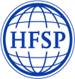 HUMAN FRONTIER SCIENCE PROGRAMCALL FOR LETTERS OF INTENT FOR RESEARCH GRANTS:AWARD YEAR 2021Initiation deadline: 19 March 2020Submission deadline: 30 March 2020